NAGYKOVÁCSI NAGYKÖZSÉG ÖNKORMÁNYZATAPÉNZÜGYI BIZOTTSÁGELNÖKEMEGHÍVÓ Nagykovácsi Nagyközség ÖnkormányzatánakPénzügyi bizottsága üléséreAz ülés helye: 	Öregiskola Közösségi Ház és Könyvtár Időpontja: 	2022. március 21 (hétfő) 17 óra 30 percNapirend:Nyílt ülés:Döntés Nagykovácsi Nagyközség Önkormányzata Helyi Építési Szabályzata módosításáról a lakó rendeltetéshez tartozó személygépjárművek számának meghatározása, és a Vt-10 építési övezet építési helyének módosítása céljából E – 30Előterjesztő: Kiszelné Mohos Katalin polgármesterElőadó: Györgyi Zoltán főépítészTárgyalja: ÜB, PBDöntés Nagykovácsi Nagyközség településképének védelméről szóló 28/2017. (XII. 18.) önkormányzati rendelet módosításáról E – 32Előterjesztő: Kiszelné Mohos Katalin polgármesterElőadó: Györgyi Zoltán főépítészTárgyalja: ÜB, PBDöntés az önkormányzati tulajdonú ingatlanok törzsvagyonból történő kivonásáról és átminősítéséről szóló 36/2012. (XI. 16.) önkormányzati rendelet módosításáról E – 44Előterjesztő: Kiszelné Mohos Katalin polgármesterElőadó: dr. Halmosi-Rokaj Odett aljegyzőTárgyalja: ÜB, PBA személyes gondoskodást nyújtó gyermekjóléti alapellátásokról és térítési díjairól szóló 8/2015. (IV. 23.) önkormányzati rendelet felülvizsgálata E – 40Előterjesztő: Kiszelné Mohos Katalin polgármesterElőadó: Marlokné Karcag Renáta osztályvezetőTárgyalja: HB, PBA személyes gondoskodást nyújtó szociális alapellátásokról, azok igénybevételéről, valamint az ezekért fizetendő térítési díjakról szóló 12/2016. (V. 30.) önkormányzati rendelet felülvizsgálata E – 43Előterjesztő: Kiszelné Mohos Katalin polgármesterElőadó: Marlokné Karcag Renáta osztályvezetőTárgyalja: HB, PBDöntés a 2022. évre vonatkozó Közbeszerzési terv elfogadásáról E – 38Előterjesztő: Kiszelné Mohos Katalin polgármesterElőadó: dr. Halmosi-Rokaj Odett aljegyzőTárgyalja: PBDöntés a „Helyi egészségügyi és szociális infrastruktúra fejlesztése” TOP_Plusz-3.3.2-21 és a „Belterületi utak fejlesztése” TOP_Plusz-1.2.3-21 tárgyban kiírt pályázatok benyújtásáról E – 33Előterjesztő: Kiszelné Mohos Katalin polgármesterElőadó: Györgyi Zoltán főépítészTárgyalja: PBDöntés az óvodai és bölcsődei feladat-ellátás biztosításáról E – 34Előterjesztő: Kiszelné Mohos Katalin polgármesterElőadó: Grégerné Papp Ildikó jegyzőTárgyalja: PB, HBZárt ülés:Döntés a Budapesti Amerikai Nemzetközi Iskolával (AISB) kötött településrendezési megállapodás 2. számú módosításáról E – 41Előterjesztő: Kiszelné Mohos Katalin polgármesterElőadó: dr. Halmosi-Rokaj Odett aljegyzőTárgyalja: PBDöntés a Nagykovácsi Gémeskút u. 25.  szám alatti ingatlan telekhatár rendezéséről és a Gémeskút utca 1718/2 helyrajzi számú ingatlan 170 m2 területrészének értékesítéséről E – 29Előterjesztő: Kiszelné Mohos Katalin polgármesterElőadó: Györgyi Zoltán főépítészTárgyalja: PBDöntés az önkormányzati tulajdonú Nagykovácsi 870/3 helyrajzi számú ingatlan értékesítéséről E – 28Előterjesztő: Kiszelné Mohos Katalin polgármesterElőadó: Györgyi Zoltán főépítészTárgyalja: PBDöntés a Nagykovácsi Sport u. (201 hrsz.) és a Sport u. 25. (189/3 hrsz.) ingatlanok közötti 10 m2 alapterületű ingatlanrész térítésmentes önkormányzati tulajdonba vételéről E – 31Előterjesztő: Kiszelné Mohos Katalin polgármesterElőadó: Györgyi Zoltán főépítészTárgyalja: PBDöntés egyezségi ajánlatról a Nagykovácsi Kossuth L. u. 23. (200 hrsz.) ingatlanon átvezetendő gyalogútról E – 42Előterjesztő: Kiszelné Mohos Katalin polgármesterElőadó: Györgyi Zoltán főépítészTárgyalja: PBNagykovácsi, 2022. március 17. Honti Zoltán sk.											elnök	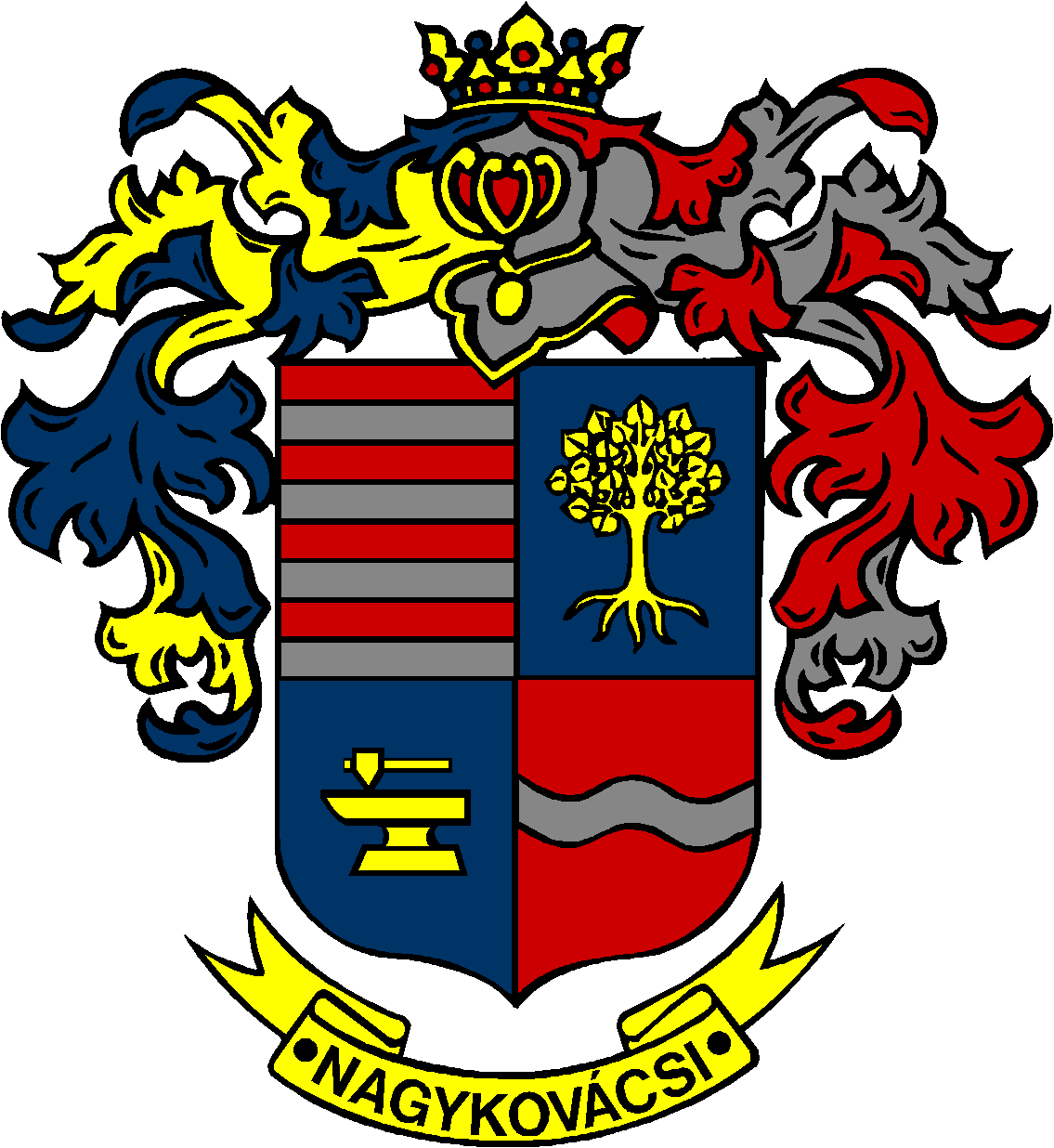 